Ayude a su estudiante de secundaria y preparatoria a ser exitoso en su año escolar 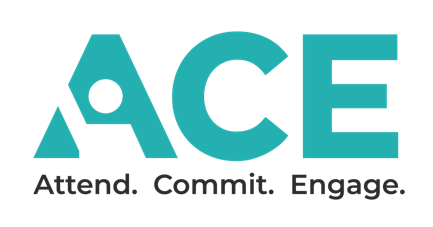 ACE es una asociación entre escuelas y familias que permite a los estudiantes: ASISTIR –  Estando presente durante el aprendizaje remoto o en el plantel con una sensación de bienestar, seguridad y pertenencia. COMPROMISO – Mostrando dedicación al aprendizaje con un sentido de conexión hacia la enseñanza.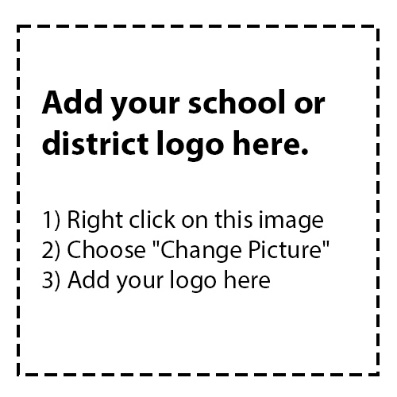 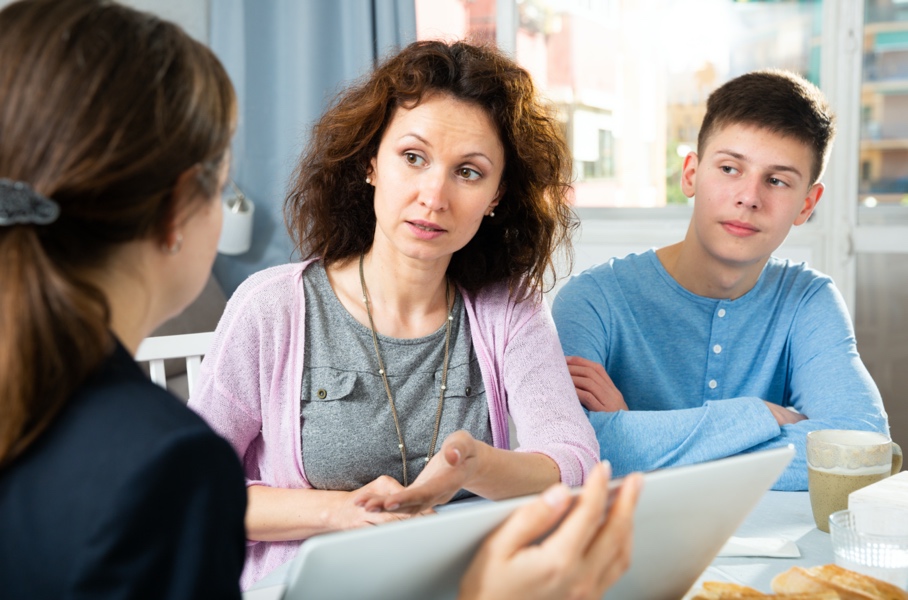 MANTENGA A SU HIJO(A) ENCAMINADO El Asistir, con frecuencia, el comprometerse y el envolverse o involucrarse con la escuela puede contribuir al éxito académico de su hijo(a), desde el Kínder hasta la preparatoria.  La clave del éxito de los niños, está en la familia, a medida que los niños crecen y se desarrollan desde pequeños hasta ser más independientes. ¡El asociarse con nosotros y su escuela, en torno a la asistencia de su hijo, garantizará que su hijo triunfe en su año escolar!¿QUÉ PUEDE HACER? 
Apoye el éxito académico de su hijo(a) Hable sobre la importancia de poner atención en clase todos los días, y dele consejos sobre (sentarse en primera fila, o asegurarse de que esté cómodo y presente en el aprendizaje remoto, esto le dará más aprovechamiento). Dele prioridad a la asistencia en su propia vida. El faltar uno o dos días puede afectar y retrasar severamente su progreso. Ayude a su hijo a mantener rutinas diarias, como terminar la tarea a tiempo o acostarse a la misma hora para que duerma suficiente cada noche. Mantenga a su hijo saludable dándole las vacunas necesarias y programando sus citas médicas y dentales, trate de no hacer esto durante las horas escolares.  Para que se sientan exitosos, hable regularmente con su hijo sobre lo que necesitan y sienten, ya sea en el aprendizaje remoto o en persona. Manténgase en contacto con sus maestros.  Ayude a su adolescente a estar motivado Dese cuenta si su hijo se siente motivado en sus clases y si se siente seguro del acoso en persona o cibernético y de otras amenazas. Asegúrese de que no falte a clases por problemas de comportamiento o de disciplina. Asóciese con su escuela para buscar soluciones.Busque ayuda de sus maestros o tutores si su hijo está teniendo problemas en clase. Asegúrese de que los maestros sepan como contactarla. Sea consciente de las interacciones sociales de su hijo. La presión de los compañeros puede llevarlo a comportamientos inapropiados, mientras que los estudiantes sin muchos amigos pueden sentirse aislados. Motive a su hijo a que se meta en actividades después de la escuela cuando sea posible, incluyendo deportes y clubs. Estas son oportunidades únicas ¡Y son excelentes para que su hijo tome ventaja ahora! Si está aprendiendo de manera remota, ayude a su hijo a entender que las reglas son las mismas que las del aprendizaje en persona. Comunique lo que necesita Familiarícese con las reglas de asistencia ya sean incentivos o penalizaciones que existen. Sepa cuáles son los procedimientos para el aprendizaje remoto. Hable con sus maestros si usted nota cambios repentinos de comportamiento. Estos pueden estar relacionados a algo que pasa en la escuela. Contacte a su consejero si es necesario. Revise la asistencia diaria y las calificaciones de su hijo para asegurarse de que las faltas no se acumulen y que el trabajo esté terminado a tiempo. Pida ayuda de los administradores escolares, o de los empleados de agencias comunitarias si está teniendo problemas para que su hijo asista a la escuela. También hable con otros padres para obtener ideas.  Avise a los oficiales y líderes de la escuela lo que usted y su hijo necesitan para que se comprometa, y se envuelva en el aprendizaje remoto o en persona.